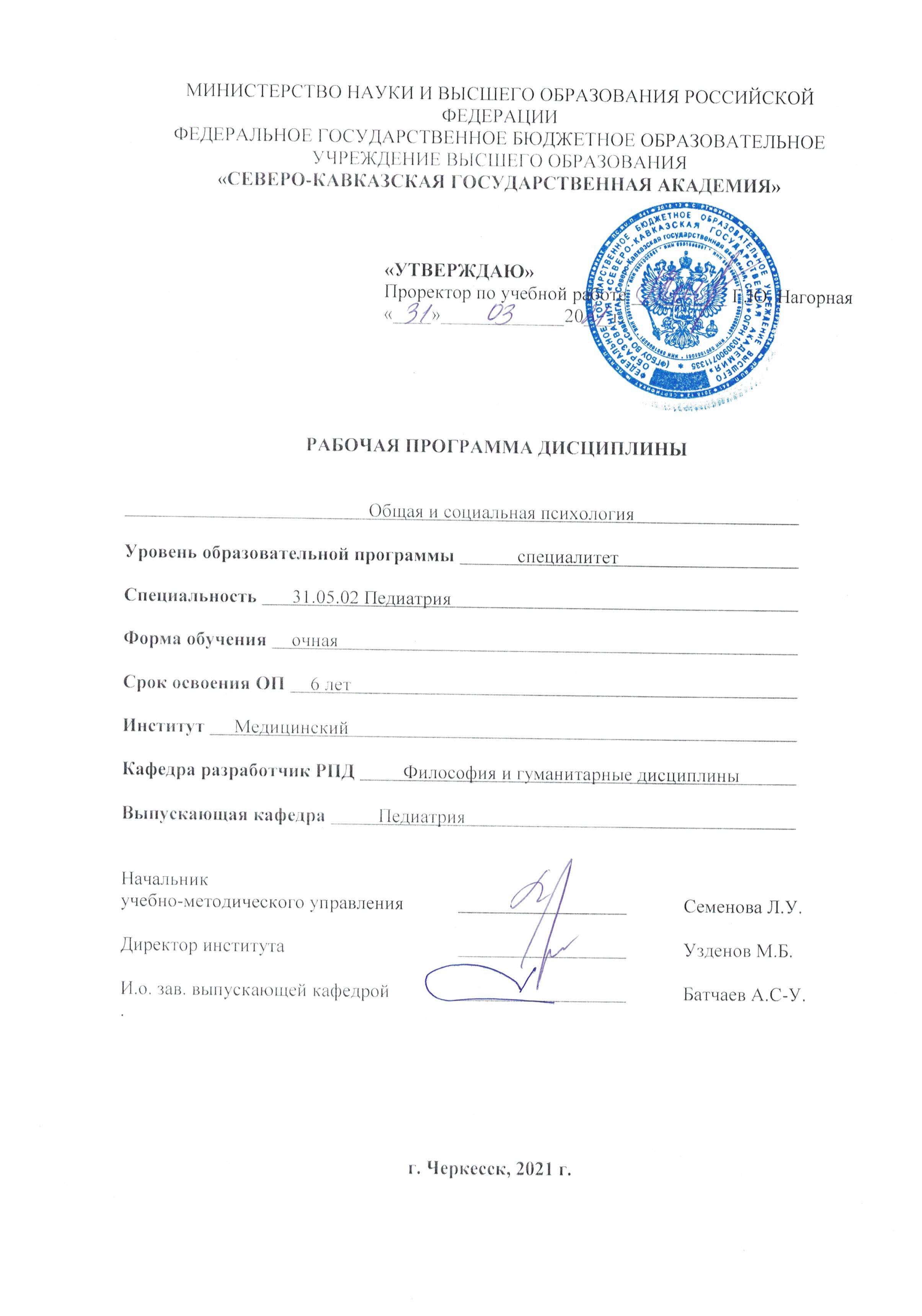 1. ЦЕЛИ  ОСВОЕНИЯ ДИСЦИПЛИНЫЦель освоения дисциплины «Общая и социальная психология» состоит в повышении образованности молодых специалистов в вопросах общей и социальной психологии и, психологических вопросах их самореализации и самоутверждения в жизни и профессиональной деятельности.При этом задачами дисциплины являются:- достижение научного понимания основ  психологии содействие гуманитарному развитию, мышлению, овладению психологической техникой;- раскрытие роли и возможностей психологии в саморазвитии, самореализации, самообразовании, использовании творческого потенциала;- готовность к работе в коллективе, толерантное восприятие социальных, этнических, конфессиональных и культурных различий;- способность и готовность анализировать результаты собственной деятельности для предотвращения профессиональных ошибок.2. МЕСТО ДИСЦИПЛИНЫ В СТРУКТУРЕ ОБРАЗОВАТЕЛЬНОЙ ПРОГРАММЫ2.1. Дисциплина  «Психология и педагогика» относится к базовой части, имеет тесную связь с другими дисциплинами. 2.2. В таблице приведены предшествующие и последующие дисциплины, направленные на формирование компетенций дисциплины в соответствии с матрицей компетенций ОП.Предшествующие и последующие дисциплины, направленные на формирование компетенций3. Универсальные компетенции выпускников и индикаторы их достиженияПланируемые результаты освоения образовательной программы (ОП) – компетенции обучающихся определяются требованиями стандарта по специальности и формируются в соответствии с матрицей компетенций ОП4. СТРУКТУРА И СОДЕРЖАНИЕ ДИСЦИПЛИНЫ 4.1. ОБЪЕМ ДИСЦИПЛИНЫ И ВИДЫ РАБОТЫ4.2. СОДЕРЖАНИЕ ДИСЦИПЛИНЫ 4.2.1.  Разделы (темы) дисциплины, виды деятельности и формы контроля4.2.2. Лекционный курс 4.2.3. Лабораторный практикум (не предполагается) 4.2.4. Практические занятия 4.3. САМОСТОЯТЕЛЬНАЯ РАБОТА ОБУЧАЮЩЕГОСЯ5. ПЕРЕЧЕНЬ УЧЕБНО-МЕТОДИЧЕСКОГО ОБЕСПЕЧЕНИЯ ДЛЯ САМОСТОЯТЕЛЬНОЙ РАБОТЫ ОБУЧАЮЩИХСЯ ПО ДИСЦИПЛИНЕ5.1. Учебно-методические указания для подготовки к лекционным занятиям На лекционных занятиях необходимо  вести конспект лекций. Опорный конспект составляется из основных теоретических положений, фактов и т.п. Более эффективной будет запись в форме собственных слов идей, высказываемых лектором на занятии. Для пояснения теоретических положений желательно записывать примеры, приводимые лектором, что позволяет значительно быстрее вспомнить суть или идеи лекции в дальнейшем.При оформлении конспекта на занятии необходимо соблюдать ряд правил:- новую идею, мысль начинать с нового абзаца.- главные положения, определения, важные даты и фамилии выделять в тексте другим цветом, подчеркиванием и т.п., чтобы при последующем чтении конспекта легко видеть ключевые пункты, необходимые для запоминания иметь возможность быстро понять суть лекции. 	- оставлять поля для собственных комментариев и заметок по ходу изложения материала лектором.- использование собственных сокращений для более быстрой и полной фиксации идей, выдвигаемых лектором.-  составлять по ходу занятия обобщающие схемы и таблицы, при этом сами таблицы должны быть достаточно большими для удобства восприятия и запоминания. Помните, что наглядность значительно повышает запоминание материала.- при прослушивании лекции следует постоянно мысленно соотносить полученную научную информацию с реальным поведением людей, собственными мыслями, чувствами, переживаниями, критически их анализируя и оценивая с новых, уже не  житейских, а научных позиций, фиксируя комментарии на полях конспекта.Чтение конспекта лекций имеет несколько целей: 1. Вспомнить, о чем говорилось на лекциях; 2. Дополнить конспект некоторыми мыслями и примерами из жизни, подкрепляющими и углубляющими понимание ранее услышанного в лекциях; 3. Прочитать про то, что в краткой лекции подробно не могло быть раскрыто, но в то же время подчеркивались какие-то особенности и нюансы, на которые обучающемуся надо будет обратить особое внимание при чтении литературы. 5.2. Учебно-методические указания для подготовки обучающихся к лабораторным занятиям5.3. Учебно-методические указания для подготовки к практическим занятиямПодготовка к практическим занятиям. Подготовку к практическому занятию каждый обучающийся должен начать с ознакомления с планом практического занятия, который отражает содержание предложенной темы. Тщательное продумывание и изучение вопросов плана основывается на проработке текущего материала, а затем изучения обязательной и дополнительной литературы, рекомендованную к данной теме. На основе индивидуальных предпочтений обучающихся, необходимо самостоятельно выбрать тему доклада по проблеме с практического занятия и по возможности подготовить по нему презентацию. Если программой дисциплины предусмотрено выполнение практического задания, то его необходимо выполнить с учетом предложенной инструкции (устно или письменно). Все новые понятия по изучаемой теме необходимо выучить наизусть и внести в глоссарий, который целесообразно вести с самого начала изучения курса. Результат такой работы должен проявиться в способности обучающегося свободно ответить на теоретические вопросы практического занятия, его выступлении и участии в коллективном обсуждении вопросов изучаемой темы, правильном выполнении практических заданий и тестовых работ. Структура практического занятия. В зависимости от содержания и количества отведенного времени на изучение каждой темы, практическое  занятие может состоять из четырех-пяти частей: 1. Обсуждение теоретических вопросов, определенных программой дисциплины. 2. Доклад  или выступление с презентациями по проблеме занятия. 3. Обсуждение выступлений по теме - дискуссия. 4. Выполнение практического задания с последующим разбором полученных результатов или обсуждение практического задания, выполненного дома, если это предусмотрено программой. 5. Подведение итогов занятия. Первая часть - обсуждение теоретических вопросов - проводится в виде фронтальной беседы со всей группой и включает выборочную проверку преподавателем теоретических знаний обучающегося. Примерная продолжительность - до 15 минут. Вторая часть - выступление с докладами, которые должны сопровождаться презентациями с целью усиления наглядности восприятия, по одному из вопросов практического занятия. Примерная продолжительность - 20-25 минут. После докладов следует их обсуждение - дискуссия. В ходе этого этапа занятия могут быть заданы уточняющие вопросы к докладчикам. Примерная продолжительность - до 15-20 минут. Если программой предусмотрено выполнение практического задания в рамках конкретной темы, то преподавателем определяется его содержание и дается время на его выполнение, а затем идет обсуждение результатов. Если задание должно было быть выполнено дома, то на практическом занятии преподаватель проверяет его выполнение (устно или письменно). Примерная продолжительность - 15-20 минут. Подведением итогов заканчивается занятие. Обучающимся должны быть объявлены оценки за работу и даны их четкие обоснования. Примерная продолжительность - 5 минут.5.4. Учебно-методические указания по самостоятельной работеРабота с литературными источниками и интернет ресурсами. В процессе подготовки к практическим занятиям, необходимо обратить особое внимание на самостоятельное изучение рекомендованной методической (а также научной и популярной) литературы. Самостоятельная работа с учебниками, научной, справочной и популярной литературой, материалами периодических изданий и Интернета, статистическими данными является наиболее эффективным методом получения знаний, позволяет значительно активизировать процесс овладения информацией, способствует более глубокому усвоению изучаемого материала, формирует у обучающихся свое отношение к конкретной проблеме. Более глубокому раскрытию вопросов способствует знакомство с дополнительной литературой, рекомендованной преподавателем по каждой теме практического занятия, что позволяет обучающимся проявить свою индивидуальность в рамках выступления на данных занятиях, выявить широкий спектр мнений по изучаемой проблеме.Структура выступления. Вступление помогает обеспечить успех выступления по любой тематике. Вступление должно содержать: название, сообщение основной идеи, современную оценку предмета изложения, краткое перечисление рассматриваемых вопросов, живую интересную форму изложения, акцентирование внимания на важных моментах, оригинальность подхода. Основная часть, в которой выступающий должен глубоко раскрыть суть затронутой темы, обычно строится по принципу отчета. Задача основной части – представить достаточно данных для того, чтобы слушатели заинтересовались темой и захотели ознакомиться с материалами. При этом логическая структура теоретического блока не должны даваться без наглядных пособий, аудио-визуальных и визуальных материалов. Заключение – ясное, четкое обобщение и краткие выводы, которых всегда ждут слушатели.Промежуточная аттестация. При подготовке к сдаче промежуточной аттестации – зачету, рекомендуется пользоваться материалами практических занятий и материалами, изученными в ходе текущей самостоятельной работы.Аттестация проводится в устной или письменной форме, включает подготовку и ответы на теоретические вопросы, данные ниже. 6. Образовательные технологии7. УЧЕБНО-МЕТОДИЧЕСКОЕ И ИНФОРМАЦИОННОЕ ОБЕСПЕЧЕНИЕ ДИСЦИПЛИНЫ 7.1. Перечень основной и дополнительной литературы7.2. Перечень ресурсов информационно-телекоммуникационной сети «Интернет»Учебный год Наименование документа с указанием реквизитов Срок действия документа 2013-2014 ООО «Ай Пи Эр Медиа». Доступ к ЭБС IPRbooks Договор №405/13 от 20.02.2013г. Подключение с 01.09.2013г. по 01.03.2014г. 2014-2015 ООО «Ай Пи Эр Медиа». Доступ к ЭБС IPRbooks Договор №705/14 от 07.04.2014г Подключение с 01.03.2014г. по 01.03.2015г. 2015-2016 ООО «Ай Пи Эр Медиа». Доступ к ЭБС IPRbooks Договор №1066/15 от 26.02.2015г. Подключение с 01.03.2015г. по 01.07.2016г. 2016-2017 ООО «Ай Пи Эр Медиа». Доступ к ЭБС IPRbooks Договор №1801/16 от 01.07.2016г. Подключение с 01.07.2016г. по 01.07.2017г. 2017-2018 ООО «Ай Пи Эр Медиа». Доступ к ЭБС IPRbooks Договор №2947/17 от 01.07.2017г. Подключение с 01.07.2017г. по 01.07.2018 2018-2019 ООО «Ай Пи Эр Медиа». Доступ к ЭБС IPRbooks Договор №4213/18 от 01.07.2018г. Подключение с 01.07.2018г. по 01.07.2019Доступ к ЭБС IPRbooks Договор №8117/21 П от 11.06.2021г. Подключение с  01.07.2021г. по 01.07.2022.7.3. Информационные технологии1. Учебная аудитория для проведения занятий лекционного типа Ауд. №3.1 Набор демонстрационного оборудования и учебно-наглядных пособий, обеспечивающих тематические иллюстрации: Переносной экран настенный рулонный. Ноутбук. Мультимедиа. Специализированная мебель: доска меловая, кафедра настольная, кафедра напольная, парта-скамья, парты, стул. Лицензионное программное обеспечение: OC Windows 7 Professional-Подписка Microsoft Imagine Premium. Идентификатор подписчика: 1203743421 Статус: активно до 01.07.2020 г. MS Office 2007 (61743639 от 02.04.2013. Статус: лицензия бессрочная) Свободное программное обеспечение: WinDjView, 7-Zip.2. Учебная аудитория для проведения практических занятий, групповых и индивидуальных консультаций, текущего контроля и промежуточной аттестации Ауд.№ 3.7 Специализированная мебель: доска меловая, парты, стулья, вешалка, стол преподавательский. Технические средства обучения, служащие для предоставления учебной информации большой аудитории: Переносной экран настенный рулонный. Ноутбук. Мультимедиа. Лицензионное программное обеспечение: OC Windows 7 Professional-Подписка Microsoft Imagine Premium. Идентификатор подписчика: 1203743421 Статус: активно до 01.07.2020 г. MS Office 2007 (61743639 от 02.04.2013. Статус: лицензия бессрочная) Свободное программное обеспечение: WinDjView, 7-Zip. 8. МАТЕРИАЛЬНО-ТЕХНИЧЕСКОЕ ОБЕСПЕЧЕНИЕ ДИСЦИПЛИНЫ 8.1. Требования к аудиториям (помещениям, местам) для проведения занятий1. Учебная аудитория для проведения занятий лекционного типа. Специализированная мебель: Кафедра, доска меловая, парты, стулья Набор демонстрационного оборудования и учебно-наглядных пособий, обеспечивающих тематические иллюстрации:Проектор,  экран,  ноутбук. 2. Учебная аудитория для проведения практических занятий, групповых и индивидуальных консультаций, текущего контроля и промежуточной аттестации.Специализированная мебель: стол преподавательский, парты, компьютерные столы, стулья, доска меловая.Технические средства обучения, служащие для предоставления информации большой аудитории: персональные компьютеры.3.Помещение для самостоятельной работы.1.Библиотечно-издательский центр (БИЦ) Отдел обслуживания электронными изданиями Ауд. № 9 Специализированная мебель: Рабочие столы. Стулья. Компьютерная техника с возможностью подключения к сети «Интернет» и обеспечением доступа в электронную информационно-образовательную среду ФГБОУ ВО «СевКавГА»: Монитор. Сетевой терминал. Персональный компьютер. МФУ. Принтер. 2. Информационно-библиографический отдел Ауд. № 8Специализированная мебель: Рабочие столы. Стулья. Компьютерная техника с возможностью подключения к сети «Интернет» и обеспечением доступа в электронную информационно-образовательную среду ФГБОУ ВО «СевКавГА»: Персональный компьютер, Cканер.8.2. Требования к оборудованию рабочих мест преподавателя и обучающихся1. рабочее место преподавателя, оснащенное компьютером. 2. рабочие места обучающихся, оснащенные компьютером. 8.3. Требования к специализированному оборудованию Нет9. ОСОБЕННОСТИ РЕАЛИЗАЦИИ ДИСЦИПЛИНЫ ДЛЯ ИНВАЛИДОВ И ЛИЦ С ОГРАНИЧЕННЫМИ ВОЗМОЖНОСТЯМИ ЗДОРОВЬЯДля обеспечения образования инвалидов и обучающихся с ограниченными возможностями здоровья разрабатывается (в случае необходимости) адаптированная образовательная программа, индивидуальный план с учетом особенностей их психофизического развития и состояния здоровья, в частности применяется индивидуальный подход к освоению дисциплины, индивидуальные задания: рефераты, письменные работы и, наоборот, только устные ответы и диалоги, индивидуальные консультации, использование диктофона и других записывающих средств для воспроизведения лекционного материала.В целях обеспечения обучающихся инвалидов и лиц с ограниченными возможностями здоровья комплектуется фонд основной литературы и электронных образовательных ресурсов, адаптированных к ограничениям их здоровья, доступ к которым организован в БИЦ Академии. В библиотеке проводятся индивидуальные консультации для данной категории пользователей, оказывается помощь в регистрации и использовании сетевых и локальных электронных образовательных ресурсов.1. ПАСПОРТ ФОНДА ОЦЕНОЧНЫХ СРЕДСТВ ПО ДИСЦИПЛИНЕОбщая и социальная психологияКомпетенции, формируемые в процессе изучения дисциплины2. Этапы формирования компетенции в процессе освоения дисциплиныОсновными этапами формирования указанных компетенций при изучении обучающимися дисциплины являются последовательное изучение содержательно связанных между собой разделов (тем) занятий. Изучение каждого раздела (темы) предполагает овладение необходимыми компетенциями. Результат аттестации обучающихся на различных этапах формирования компетенций показывает уровень освоения компетенций.Этапность формирования компетенций прямо связана с местом дисциплины в образовательной программе.3.Комплект контрольно-оценочных средств по дисциплинеСЕВЕРО-КАВКАЗСКАЯ  ГОСУДАРСТВЕННАЯ АКАДЕМИЯКафедра «Философия и гуманитарные дисциплины»Вопросы к зачетупо дисциплине «Общая и социальная психология»Предмет, объект психологии и ее место в системе других наукРазличия научной и житейской психологииМетоды психологииЭтапы развития психологической наукиОсновные психологические концепцииПсихика человека, ее основные функции, отличия от психики животныхРазвитие психики в филогенезеСознание, соотношение сознания и бессознательногоПознавательные процессыОщущенияВосприятиеВниманиеПамятьМышлениеВоображениеИндивид, личность, субъект, индивидуальностьПсихология эмоцийИндивидуально-психологические особенности личностиСоциализация личностиСтруктура, функции, виды общенияМалая группаПредмет, объект педагогики и ее место в системе других наукОсновные категории педагогикиЦели образованияПринципы обученияСодержание  образованияМетоды обученияСредства обученияМетоды воспитанияКритерии оценки:оценка «зачтено» выставляется, если:- показывает глубокие знания программного материала;-логично и аргументировано отвечает на поставленный вопрос; -демонстрирует понимание проблемы, однако при ответе допускает несущественные погрешности. оценка «не зачтено» выставляется, если:- показывает недостаточные знания (ключевые для курса понятия трактуются ошибочно).СЕВЕРО-КАВКАЗСКАЯ  ГОСУДАРСТВЕННАЯ АКАДЕМИЯКафедра «Философия и гуманитарные дисциплины»Темы докладовпо дисциплине «Общая и социальная психология»Значение педагогических знаний для медицинской теории и практики.Психология и медицина: грани взаимодействия.Психология и медицина в эпоху Античности.Психология и медицина в Средние века.Психология и медицина в эпоху Возрождения.Психология и медицина в эпоху Нового времени.Психология и медицина во второй половине ХIХ – начале ХХ века.Психология и медицина в начале третьего тысячелетия.Современные психологические направления.Современные педагогические технологии и их использование в просветительской деятельности врача.Ощущения и восприятие как познавательные психические процессы и их роль в жизни человека.Психофизиологические механизмы формирования ощущений.Влияние мышления на восприятие.Познавательный психический процесс внимание, его свойства и физиологические основы.Психологические теории внимания.Познавательный психический процесс память и его значение в жизни человека.Нарушения памяти (амнезии)Способы улучшения памяти.Функции воображения.Воображение и психотерапевтическая практика.Становление волевого начала в человеке.Современные теории эмоций.Способы защиты от стресса в профессиональной деятельности врача.Помощь пациенту в преодолении страхов, связанных с болезнью и процессом лечения.Современные теории мотивации.Способы мотивирования человека к ведению здорового образа жизни.Стресс: психологические и психосоматические реакции на него.Мотивация достижения успеха и профессиональная деятельность врача.Проблема нормы и патологии в развитии личности.Медицинский коллектив и психологические закономерности его функционирования.Коммуникативное мастерство врача и эффективность взаимодействия с пациентом.Модели взаимодействия врача с пациентами.Профессионально-важные качества врача.Критерии оценки:Оценка «отлично» ставится, если выполнены все требования к написанию доклада: обозначена проблема и обоснована её актуальность; сделан анализ различных точек зрения на рассматриваемую проблему и логично изложена собственная позиция; сформулированы выводы, тема раскрыта полностью, выдержан объём; соблюдены требования к внешнему оформлению. Оценка «хорошо» – основные требования к докладу выполнены, но при этом допущены недочёты. В частности, имеются неточности в изложении материала; отсутствует логическая последовательность в суждениях; не выдержан объём доклада; имеются упущения в оформлении. Оценка «удовлетворительно» – имеются существенные отступления от требований к докладу. В частности: тема освещена лишь частично; допущены фактические ошибки в содержании доклада; отсутствуют выводы. Оценка «неудовлетворительно» – тема доклада не раскрыта, обнаруживается существенное непонимание проблемы или доклад не представлен вовсе.СЕВЕРО-КАВКАЗСКАЯ  ГОСУДАРСТВЕННАЯ АКАДЕМИЯКафедра «Философия и гуманитарные дисциплины»Ролевая играпо дисциплине «Общая и социальная психология»Ролевая игра №11. Тема (проблема). "Включение позитивной мотивации"2. Концепция игры. Тренер предлагает участникам занять удобное положение, закрыть глаза и расслабиться; сосредоточиться на своих ощущениях. Далее тренер задает вопрос для всех: «Что делает вашу жизнь интересной (радостной, творческой и т.п.)? Что является «спусковым крючком» для возникновения интереса (радости, творчества и т.п.) в вашей жизни?» Через некоторое время (5-7 минут), даваемое для индивидуальной визуализации заданной темы и выхода из состояния расслабленности, тренер предлагает участникам обсудить в группе результаты.   3. Роли: тренер - участники4. Ожидаемый результат – проявление эмоций, способствующих процессу профессиональной адаптации.Ролевая игра №21. Тема (проблема)."Дар убеждения". 2. Концепция игры. Вызываются два участника. Каждому из них ведущий дает спичечный коробок, в одном из которых лежит цветная бумага. После того, как оба участника выяснили у кого из них в коробке лежит бумажка - каждый начинает доказывать "публике" то, что именно у него в коробке лежит бумажка. Задача публики решить путем консенсуса, у кого же именно лежит в коробке бумажка. В случае, если "публика" ошиблась - ведущий придумывает ей наказание (например, на протяжении одной минуты попрыгать). 
Во время обсуждения важно проанализировать те случаи, когда "публика" ошибалась - какие вербальные и невербальные компоненты заставили ее поверить в ложь. 3. Роли: публика и убеждающие.4. Ожидаемый результат – развитие навыков убедительной речи.Ролевая игра №31. Тема (проблема)."Зато..." 2. Концепция игры. 1) Тренер предлагает каждому участнику игры вкратце описать на листке бумаги какое-либо несбывшееся желание, какую-либо актуальную стрессовую или конфликтную ситуацию, неразрешенную на данный момент или запомнившуюся как трудноразрешимая (допускается анонимность авторства). 2) Затем все листки тренер собирает, перемешивает и предлагает участникам следующую процедуру обсуждения: — каждая написанная ситуация зачитывается на группе и участники должны привести как можно больше доводов к тому, что данная ситуация вовсе не трудноразрешимая, а простая, смешная или даже выгодная с помощью связок типа: «зато...», «могло бы быть и хуже!», «не очень-то и хотелось, потому что...» или «здорово, ведь теперь ...»; — после того, как зачитаны все ситуации и высказаны все возможные варианты отношения к ним, тренер предлагает обсудить результаты игры и ту реальную помощь, которую получил для себя каждый участник. 3. Роли: тренер, участники4. Ожидаемый результат – снижение уровня фрустрации или стресса. Поиск возможных путей ее разрешения. Критерии оценки:- оценка «зачтено» выставляется, если:в совместной деятельности группы обучающихся и преподавателя под управлением преподавателя умеет решать профессионально-ориентированные задачи путем игрового моделирования реальной проблемной ситуации. - оценка «не зачтено» выставляется, если:в совместной деятельности группы обучающихся и преподавателя под управлением преподавателя не умеет решать профессионально-ориентированные задачи путем игрового моделирования реальной проблемной ситуации.СЕВЕРО-КАВКАЗСКАЯ  ГОСУДАРСТВЕННАЯ АКАДЕМИЯКафедра «Философия и гуманитарные дисциплины»Тестовое заданиепо дисциплине «Общая и социальная психология»Формируемые компетенции: 1. Направление в западной психологии, предусматривающее программу изучения психики с помощью целостных структур, называется … УК-61. бихевиоризмом2. психоанализом3. гештальтпсихологией4. когнитивной психологией 2. Автором  теории  бессознательного является … УК-61. З.Фрейд2. Д.Уотсон3. К.Роджерс4. В.Келлер3. В истории развития научной психологии выделяют ___ этапа (-ов). УК-61. пять2. два3. три4. четыре4. Психология как наука о сознании развивается, начиная с ___ века. УК-11. XIX2. XX3. XVIII4. XVII5. Одним из ведущих направлений развития современной зарубежной психологии, возникшим в 60-е годы XX века и противопоставляющим себя психоанализу и бихевиоризму, является … УК-61. гештальтпсихология2. необихевиоризм3. гуманистическая психология4. когнитивная психология6. Эксперимент, протекающий в специально созданных условиях, где действия испытуемого определяются инструкцией, называется … 1. естественным УК-12. формирующим3. констатирующим4. лабораторным7. К основным методам психологии относятся … УК-61. анализ продуктов деятельности и экспертная оценка2. беседа и интервью3. наблюдение и эксперимент4. тест и анкета8. _____ - отражение конкретных, отдельных свойств, качеств, сторон предметов и явлений материальной действительности, воздействующих на органы чувств в данный момент. УК-69.  _____6. Природа межличностных отношений существенно отличается от природы общественных отношений: их важнейшая специфическая черта —   … основа. УК-610.  _____ это запоминание, сохранение и последующее воспроизведение индивидом его опыта. УК-111. Сознание управляет самыми сложными формами поведения в следующих случаях … УК-61. когда человек непроизвольно обращает внимание на интересующие его предметы и явления2. когда человек выполняет действия, ставшие привычкой3. когда перед человеком возникаю неожиданные, интеллектуально сложные проблемы, не имеющие очевидного решения4. когда необходимо осознать и найти выход из какой-либо конфликтной ситуации12. К свойствам ощущений относятся … УК-61.	установка2. длительность3. интенсивность4. внутренняя речь13. Синестезия проявляется в УК-6… 1.	ощущении различения2. переходе ощущений из одной модальности в другую3. исчезновении чувствительности анализатора4. возникновении ощущений, характерных для другого анализатора14. К качествам зрительных ощущений относятся … УК-61. вибрация 2. цвет3. яркость4. давление15. Произвольная память предполагает … 1. отсутствие цели УК-62. наличие интереса к запоминаемой информации3. наличие цели4. использование мнемотехнических приемов 16. К процессам памяти относятся … УК-61.	обобщение2. сохранение3. запоминание4. классификация17.  ______ - сосредоточенность сознания и его направленность на что-либо, имеющее то или иное значение для человека. УК-618.К формам мышления относятся … УК-11.	суждения2.	синтез3.	анализ4.	умозаключения19. Сочетание психологических особенностей человека, составляющих его своеобразие, отличие от других людей, называют … 1. индивидуальностью УК-62. субъектом3. индивидом4. личностью20.Социальные нормы, установки, моральные ценности общества, в котором живет человек, согласно концепции о структуре личности основоположника психоанализа З.Фрейда, содержит … 1. Ид УК-12. Эго3. Персона4. СуперЭго21.Сильными уравновешенными типами темперамента являются … УК-11. сангвинический2. флегматический3. меланхолический4. холерический22.Распределите зоны межличностного общения между собеседниками от самого дальнего до самого близкого. 1. личное расстояние УК-62. интимное расстояние3. социальное расстояние4. публичное расстояние23. «Я» - это … личности.   (Дописать)     УК-624. «Я» - образ, это то, что мы  ------ думаем.  (Дописать) УК-625. Реальное «Я» - это то, что мы …  . (Дописать) УК-626.Структура личности по Фрейду состоит из трех компонентов, каких? (Перечислите) УК-127. Условиями возникновения непроизвольного внимания являются …объектов. УК-61. новизна2. необычность3. слабое воздействие 4. неподвижность28. Творчество – деятельность человека или коллектива людей по созданию _____ , ______ общественно значимых ценностей. УК-61. новых2. оригинальных3. обычных4. стереотипных29.  _______наблюдение является организованным, предполагает четкий план, фиксацию результатов в специальном дневнике. УК-61. житейское2. случайное3. научное30. Психика является (-лась) предметом изучения психологии… УК-61. в античное время2. в 17 веке3. на современном этапе4. в средние века31. Активный процесс, в результате которого возбуждение нейрона прекращается или затрудняется его возникновение, называется  … УК-11. раздражением2. торможением3. покоем32. Нервный аппарат, осуществляющий функцию анализа и синтеза раздражителей, исходящих из внешней и внутренней среды организма называется…. УК-11. эффектором2. рецептором3. анализатором4. нейроном33. Самосознание (представление о себе) возникает у человека не сразу, а складывается постепенно на протяжении его жизни под воздействием многочисленных социальных влияний и включает 4 компонента (По В.С. Мерлину). Какие? УК-61.  сознание отличия себя от остального мира2. сознание «Я» как активного начала субъекта деятельности3. сознание своих психических свойств, эмоциональные самооценки4. установка5. социально-нравственная самооценка, самоуважение, которые формируются на основе накопленного опыта общения и деятельности6. мотивация34. К характеристикам произвольного внимания относятся … УК-61. повышенная устойчивость2. длительность3. интенсивность4. целенаправленность35. Сочетание психологических особенностей человека, составляющих его своеобразие, отличие от других людей называют_______1. субъектом2. индивидуальностью3. индивидом4. личностью36. К качествам зрительных ощущений относятся … УК-61. вибрация2. цвет3. яркость4. давление37. Восприятие -  это … УК-61. отражение предметов материального и духовного мира2. отражение целостных предметов и явлений при их непосредственном воздействиина органы чувств38. ____-_это психический процесс создания образа предмета путем преобразования реальности  или представления о ней.  УК-1                   1. мышление                    2. интеллект3. речь4. воображение39. Какие виды относятся к видам памяти по времени … УК-61. кратковременная2. мгновенная3. оперативная4. долговременная40. Человек становится личностью в процессе … УК-61. образования2. социализации3. воспитания4. обучения41. Какое понятие больше других определяет биологическую сущность человека? УК-61. личность2. индивид3. индивидуальность4. субъект42. - это индивидуальное развитие организма в русле его жизненного пути. УК-61. синкретизм2. эгоцентризм3. онтогенез43. Процесс восприятия – это… УК-61. синестезия2. дифференциация3. перцепция44. ____- это свойство живой высокоорганизованной материи, (мозга) отражать действительность своими состояниями. УК-11. предсказание2. анализ3. психика45.  ____ это процесс объединения частей в целое, то есть процесс, обратный процессу анализа, и дополненный процессом обобщения. 1. сознание УК-62. синергетика3. синтез46. ________историческое развитие организмов в русле эволюции жизни на Земле. УК-61. фенотип2. филогенез3. универсум47. Структура личности по по К.К. Платонову  состоит из 4 подструктур: УК-61.	Подструктура направленности и отношений личности;2.	Индивидуальный социальный опыт личности;3.	Индивидуальные особенности психических процессов человека;4.	Биологически обусловленная подструктура.5.  Коммуникативная подструктура48. Вставьте нужное слово. ____ - это процесс двустороннего обмена информацией, ведущий к взаимному пониманию. УК-149. Постижение эмоциональных состояний другого человека в форме сопереживания и сочувствия называется _____ УК-61. рефлексией2. эмпатией3. симпатией50. Сильное эмоциональное состояние взрывного характера, с коротким периодом протекания, влияющее на всю личность и характеризующееся временной дезорганизацией сознания, нарушением волевого контроля – это _______ УК-61. стресс2. аффект3. фрустрация4. страсть51. Согласно стандартам мирового научного сообщества не этичным при проведении эксперимента в области социальной психологи считается: УК-6а) сокрытие от объекта эксперимента физического риска; б) целенаправленное воздействие на испытуемых;в) использование в эксперименте несовершеннолетних;г) видеофиксация данных эксперимента.52. Образ коллективного бессознательного называется: УК-6а) либидо; б) «Оно»;в) архетип;г) «Эго».53. С точки зрения когнитивной психологии поведение человека определяется в большей степени: УК-6а) внешним стимулом; б) подсознательными желаниями;в) классовой принадлежностью;г) познавательной установкой.54. Основоположником типологизации личности на основе различий черт характера является: УК-6а) К. Хорни; б) В.Г. Норакидзе;в) Э. Шостром;г)  А.Ф. Лазурский. 55. Согласно данным современной социальной психологии женщины в целом превосходят мужчин в: а) эмпатии; УК-6б) аналитическом мышлении;в) агрессии;г) психологической индивидуализированности.56. К подструктурам личности относятся: УК-6а) «ирреальное Я»; б) «идеальное Я»;в) «нелюбимое Я»;г) «профессиональное Я». 57. Темперамент обусловливает: УК-6а) уровень интеллекта; б) способность преодолевать трудности;в) степень эмоциональной возбудимости;г) быстроту и прочность усвоения знаний.58. Характер  - это: УК-1а) врожденные способности человека; б) индивидуальное сочетание устойчивых особенностей личности;в) степень пригодности для определенного вида деятельности;г) социально одобряемые личностные характеристики.59. Социализация личности – это процесс: УК-6а) воспитания личности; б) уход за личностью;в) усвоения личностью образцов поведения;г) социальной деконструкции личности.60. Леонтьев считал, что первичное формирование личности происходит в возрасте: УК-6а) трех лет; б) пяти лет;в) пятнадцати лет;г) восемьнадцати лет.61.  Согласно теории Ч. Кули, «зеркальное Я» - это человеческое «Я», формирующееся через: УК-6а) самосознание; б) отражение социального статуса в сознании;в) реакции других людей;г) самооценку.62. Сущность процесса социализации, согласно большинству современных научных теорий этого процесса, состоит в: ОК-5а) постоянных попытках доминирования личности; б) перманентном усилении степени агрессивности личности;в) деградации личности, завершающейся смертью;г) социально-психологической адаптации личности.63. А. Маслоу потребность сохранять верность своей природе назвал: УК-6а) самореализацией; б) самоактуализацией;в) самоуважением;г) социализацией.64. Сторона общения, которая заключается в организации взаимодействия между индивидами, называется: а) перцептивной;б) интерактивной;в) коммуникативной;г) аддитивной.65. Единицей взаимодействия в интерактивной стороне общения является: ОК-5а) интеракция;б) трансакция;в) перцепция.г) интерпретация.66. Непохожесть, своеобразие, отличие одного индивида от другого. Она подразумевает своеобразие его психофизиологической структуры(тип темперамента, физические и психические особенности, интеллект, мировоззрение, жизненный опыт) УК-1а) индивид;б) индивидуальность;в) личность;г) субъект.67. Процесс формирования личности в определенных социальных условиях и социальных групп, в ходе которого индивид избирательно вводит в свою систему поведения те нормы и правила, которые приняты в данной социальной группе и обществе: УК-6а) самореализация;б) социализация;в) самопрезентация.68. Сопереживание, сочувствие человеку, попавшему в ту или иную ситуацию; умение и желание принять чужую точку зрения: УК-6а) конформность;б) эмпатия;в) альтруизм.Критерии оценки:- оценка «отлично» выставляется обучающемуся, если количество положительных ответов составляет более 91% и более максимального балла теста. - оценка «хорошо» выставляется обучающемуся, если количество положительных ответов от 81% до 90% максимального балла теста. - оценка «удовлетворительно» выставляется обучающемуся, если количество положительных ответов от 71% до 80% максимального балла теста. - оценка «неудовлетворительно» выставляется обучающемуся, если количество положительных ответов менее 71% максимального балла теста.СЕВЕРО-КАВКАЗСКАЯ  ГОСУДАРСТВЕННАЯ АКАДЕМИЯКафедра «Философия и гуманитарные дисциплины»Вопросы к текущей аттестации по дисциплине «Общая и социальная психология»К теме: Предмет, объект, задачи психологии. Значение психологических знаний в жизнедеятельности человека. Психологическая культура. Значение психологии и педагогики для профессиональной деятельности человека. Проблемы человеческого общения.К теме: Методы психологииМетоды психологии. Место психологии в системе наук и жизнедеятельности человека. История развития психологии. Отрасли психологии.К теме: Психика и сознаниеПонятие психики и сознания. Основные психологические характеристики сознания. Уровни сознания. Самосознание. Критерии самосознания. Понятие и теория  Я – концепции.К теме: Психологические концепцииФрейдизм, психоанализ.Бихевиоризм. Когнитивный подход в психологии. Гуманистическая психология. Трансперсональная психология.К теме: Ощущение и восприятиеПонятие об ощущении и восприятии. Физиологические основы ощущений и  восприятия. Классификация  ощущений. Свойства восприятия. Виды восприятия. Ощущения и их роль в жизни и деятельности человека.К теме: Понятие памяти и внимания.Общая характеристика памяти. Физиологические основы памяти.Процессы памяти. Запоминание, воспроизведение, забывание. Основные виды памяти. Индивидуальные различия памяти. Психолого-педагогические  приемы развития  памяти. Понятие о внимании. Физиологические основы внимания. Сущность, функции, виды внимания. Основные свойства внимания. Развитие внимания, воспитание внимательности, наблюдательности Управление вниманием.К теме: Воображение, его функции. Механизмы процесса воображения и виды. ТворчествоФункции и механизмы процесса воображения. Виды воображение. Воображение и творчество. Понятие о воображении и его общая характеристика. Физиологические основы воображения. Виды воображения. Воображение и творчество.К теме: Мышление и интеллект. РечьОбщая характеристика мышления. Интеллект. Мышление как высшая форма познания. Формы мышления. Мыслительные операции. Виды мышления и его индивидуальные особенности. Решение мыслительных задач.Речь. Психолого-педагогические аспекты развития  интеллектуального потенциала личности.К теме: Психология эмоций. Эмоции и чувства.Эмоции. Общая характеристика. Виды эмоций и чувств. Основные качества эмоций и чувств. Сравнительная характеристика основных видов эмоций и чувств. Виды эмоциональных состояний. Значение эмоций и чувств в жизни человека. Психолого-педагогические проблемы управления эмоциональными состояниями. Общее понятие о воле и волевых качествах личности. Волевой акт и его структура. Формирование волевых качеств личности. Психолого-педагогические приемы развития и воспитания воли.К теме:  Понятие личности в психологии.  Индивид, личность, субъект, индивидуальность. «Личность» как психологическое понятие. Роль биологического и социального факторов в развитии и формировании личности. Проблемы социализации личности.  Механизмы социализации личности.Определения и современные  теории личности. Различные модели психологической структуры личности. Активность личности, источники активности личности. Направленность   личности. Основные теоретические концепцииК теме: Темперамент. Характер.Понятие о темпераменте и характере.      Понятие о темпераменте. Темперамент и система его проявлений. Соотношение типов высшей нервной деятельности и темперамента. Типы темперамента. Проявление основных свойств темперамента в общении и деятельности. Темперамент и индивидуальный стиль деятельности.  Понятие о характере. Характер и темперамент. Характер и личность. Акцентуация.Возможные акцентуации характера. Природа и проявления характера. Формирование и воспитание характера.К теме: Общее понятие о способностяхОбщее понятие о способностях.    Понятие о способностях и задатках. Способности и деятельность. Проблема происхождения способностей. Виды способностей. Уровни развития способностей. Проблема измерения и определения способностей. Роль воспитания и обучения  в развитии способностей.К теме: Психология общенияОбщение как коммуникация, восприятие, взаимодействие. К теме: Педагогика: объект, предмет, задачи, функции и  методы.Педагогика: объект, предмет, задачи, функции и  методы. Педагогический процесс. Функции обученияК теме: Основные категории педагогики.Основные категории педагогики: образование, воспитание, обучение, педагогическая деятельность, педагогическое взаимодействие, педагогическая технология, педагогическая задача. Образование как общечеловеческая ценность. Критерии оценки:- оценка «отлично» выставляется обучающемуся, если ответ на вопрос дан правильный. Объяснение хода мысли последовательное, грамотное, с теоретическими обоснованиями (в т.ч. из лекционного курса), ответы на дополнительные вопросы верные, четкие.- оценка «хорошо» выставляется обучающемуся, если  ответ на вопрос дан правильный. Объяснение хода ее решения подробное, но недостаточно логичное, с единичными ошибками в деталях, некоторыми затруднениями в теоретическом обосновании (в т.ч. из лекционного материала), ответы на дополнительные вопросы верные, но недостаточно четкие.- оценка «удовлетворительно» выставляется обучающемуся, если ответ на вопрос задачи дан правильный. Объяснение хода ее решения недостаточно полное, непоследовательное, с ошибками, слабым теоретическим обоснованием (в т.ч. лекционным материалом), со значительными затруднениями.- оценка «неудовлетворительно» выставляется обучающемуся, если ответ на вопрос дан неправильный. Объяснение хода ее решения неполное, непоследовательное, с грубыми ошибками, без теоретического обоснования, ответы на дополнительные вопросы неправильные или отсутствуют.Методические материалы, определяющие процедуры оценивания компетенцииМетодические указания  по выполнению доклада.Доклад — вид самостоятельной научно — исследовательской работы, где автор раскрывает суть исследуемой проблемы; приводит различные точки зрения, а также собственные взгляды на нее. Этапы работы над докладом:  - подбор и изучение основных источников по теме (рекомендуется использовать не менее 8 — 10 источников); - составление библиографии; - обработка и систематизация материала. Подготовка выводов и обобщений; - разработка плана доклада;  - написание; - публичное выступление с результатами исследования. Выступление с докладом сопровождается презентацией с целью усиления наглядности восприятия, по одному из вопросов практического занятия. Примерная продолжительность - 20-25 минут. После докладов следует их обсуждение - дискуссия. В ходе этого этапа занятия могут быть заданы уточняющие вопросы к докладчикам. Примерная продолжительность - до 15-20 минут. Если программой предусмотрено выполнение практического задания в рамках конкретной темы, то преподавателем определяется его содержание и дается время на его выполнение, а замет идет обсуждение результатов. Если задание должно было быть выполнено дома, то на практическом занятии преподаватель проверяет его выполнение (устно или письменно). Примерная продолжительность - 15-20 минут.Оценка «отлично» ставится, если выполнены все требования к написанию доклада: обозначена проблема и обоснована её актуальность; сделан анализ различных точек зрения на рассматриваемую проблему и логично изложена собственная позиция; сформулированы выводы, тема раскрыта полностью, выдержан объём; соблюдены требования к внешнему оформлению. Оценка «хорошо» – основные требования к докладу выполнены, но при этом допущены недочёты. В частности, имеются неточности в изложении материала; отсутствует логическая последовательность в суждениях; не выдержан объём доклада; имеются упущения в оформлении. Оценка «удовлетворительно» – имеются существенные отступления от требований к докладу. В частности: тема освещена лишь частично; допущены фактические ошибки в содержании доклада; отсутствуют выводы. Оценка «неудовлетворительно» – тема доклада не раскрыта, обнаруживается существенное непонимание проблемы или доклад не представлен вовсе.Критерии оценки знаний при проведении текущего контроля:- оценка «отлично» выставляется обучающемуся, если ответ на вопрос дан правильный. Объяснение хода мысли последовательное, грамотное, с теоретическими обоснованиями (в т.ч. из лекционного курса), ответы на дополнительные вопросы верные, четкие.- оценка «хорошо» выставляется обучающемуся, если  ответ на вопрос дан правильный. Объяснение хода ее решения подробное, но недостаточно логичное, с единичными ошибками в деталях, некоторыми затруднениями в теоретическом обосновании (в т.ч. из лекционного материала), ответы на дополнительные вопросы верные, но недостаточно четкие.- оценка «удовлетворительно» выставляется обучающемуся, если ответ на вопрос задачи дан правильный. Объяснение хода ее решения недостаточно полное, непоследовательное, с ошибками, слабым теоретическим обоснованием (в т.ч. лекционным материалом), со значительными затруднениями.- оценка «неудовлетворительно» выставляется обучающемуся, если ответ на вопрос дан неправильный. Объяснение хода ее решения неполное, непоследовательное, с грубыми ошибками, без теоретического обоснования, ответы на дополнительные вопросы неправильные или отсутствуют.Тестовые задания. Тестовая система предусматривает вопросы / задания, на которые обучающийся  должен дать один или несколько вариантов правильного ответа из предложенного списка ответов. При поиске ответа необходимо проявлять внимательность. Прежде всего, следует иметь в виду, что в предлагаемом задании всегда бывают правильные и неправильные ответы. Нередко в вопросе уже содержится смысловая подсказка, что правильным является только один ответ, поэтому при его нахождении продолжать дальнейшие поиски уже не требуется.Тестовые задания сгруппированы по темам дисциплины. Количество тестовых вопросов/заданий по каждой теме дисциплины определено так, чтобы быть достаточным для оценки знаний обучающегося по всему пройденному материалу.Критерии оценки знаний обучаемых при проведении тестирования. Оценка «отлично» выставляется при условии правильного ответа не менее чем 85 % тестовых заданий. Оценка «хорошо» выставляется при условии правильного ответа не менее чем 70 % тестовых заданий. Оценка «удовлетворительно» выставляется при условии правильного ответа с не менее 51 %. Оценка «неудовлетворительно» выставляется при условии правильного ответа менее чем на 50 % тестовых заданий.Для оценивания ролевой игры используются следующие критерии оценивания:оценка «зачтено» выставляется, если:в совместной деятельности группы обучающихся и преподавателя под управлением преподавателя умеет решать профессионально-ориентированные задачи путем игрового моделирования реальной проблемной ситуации. оценка «не зачтено» выставляется, если:в совместной деятельности группы обучающихся и преподавателя под управлением преподавателя не умеет решать профессионально-ориентированные задачи путем игрового моделирования реальной проблемной ситуации.Зачет - форма проверки успешного усвоения материала дисциплины в ходе практических занятий, самостоятельной работы. Вопросы, выносимые на зачет, доводятся до сведения за месяц до сдачи зачета. Контрольные требования и задания соответствуют требуемому уровню усвоения дисциплины и отражают ее основное содержание. Критерии оценки знаний при проведении зачета: Оценки «зачтено» и «не зачтено» выставляются по дисциплинам, формой заключительного контроля которых является зачет. При этом оценка «зачтено» должна соответствовать параметрам любой из положительных оценок («отлично», «хорошо», «удовлетворительно»), а «не зачтено» - параметрам оценки «неудовлетворительно». Оценка «отлично» выставляется обучающемуся, который обладает всесторонними, систематизированными знаниями материала программы, умеет свободно выполнять задания, предусмотренные программой, усвоил основную и ознакомился с дополнительной литературой, рекомендованной программой. Как правило, оценка «отлично» выставляется, усвоившему взаимосвязь основных положений и понятий дисциплины в их значении для приобретаемой специальности, проявившему творческие способности в понимании, изложении и использовании материала, правильно обосновывающему принятые решения, владеющему разносторонними навыками и приемами выполнения практических работ. Оценка «хорошо» выставляется обучающемуся, обнаружившему полное знание материала программы, успешно выполняющему предусмотренные программой задания, усвоившему материал основной литературы, рекомендованной программой. Как правило, оценка «хорошо» выставляется обучающемуся, показавшему систематизированный характер знаний по дисциплине, способному к самостоятельному пополнению знаний в ходе дальнейшей работы и профессиональной деятельности, правильно применяющему теоретические положения при решении практических вопросов и задач, владеющему необходимыми навыками и приемами выполнения практических работ.  Оценка «удовлетворительно» выставляется тем, кто показал знание основного материала программы в объеме, достаточном и необходимым для дальнейшей учебы и предстоящей работы по специальности, справился с выполнением заданий, предусмотренных программой, знаком с основной литературой, рекомендованной программой.  Как правило, оценка «удовлетворительно» выставляется обучающемуся, допустившему погрешности в ответах на зачете, но обладающему необходимыми знаниями под руководством преподавателя для устранения этих погрешностей, нарушающему последовательность в изложении материала и испытывающему затруднения при выполнении практических работ. Оценка «неудовлетворительно» выставляется, не знающему основной части материала программы, допускающему принципиальные ошибки в выполнении предусмотренных  программой заданий, неуверенно, с большими затруднениями выполняющему практические работы. Как правило, оценка «неудовлетворительно» выставляется тем, кто не может продолжить обучение или приступить к деятельности по специальности.СОДЕРЖАНИЕ1. Цели освоения дисциплины42. Место дисциплины в структуре образовательной программы43. Универсальные компетенции выпускников и индикаторы их достижения54. Структура и содержание дисциплины64.1. Объем дисциплины и виды работы64.2.  Содержание дисциплины74.2.1. Разделы (темы) дисциплины, виды деят. и формы контроля84.2.2. Лекционный курс94.2.3. Лабораторный практикум4.2.4. Практические занятия114.3. Самостоятельная работа 145. Перечень учебно-методического обеспечения для самостоятельной работы обучающихся по дисциплине156. Образовательные технологии187. Учебно-методическое и информационное обеспечение дисциплины 197.1. Перечень основной и дополнительной литературы197.2. Перечень ресурсов информационно-телекоммуникационной сети «Интернет» 207.3. Информационные технологии 208. Материально-техническое обеспечение дисциплины218.1. Требования к аудиториям (помещениям, местам) для проведения занятий218.2. Требования к оборудованию рабочих мест преподавателя и обучающихся:218.3. Требования к специализированному оборудованию219. Особенности реализации дисциплины для инвалидов и лиц с ограниченными возможностями здоровья22Приложение 1. Фонд оценочных средствПриложение 2. Аннотация рабочей программы№ п/пПредшествующие дисциплиныПоследующие дисциплины 1Б.1.Б.05. История медицины Б.1.Б.33. психиатрия, медицинская психология Б.1.Б.30. Медицинская реабилитацияКатегория универсальных компетенцийКоды компетенцийНаименование компетенции (или ее части)Код и наименование индикатора достижения универсальной компетенции1234Межкультурное взаимодействиеУК-5Способен анализировать и учитывать разнообразие культур в процессе межкультурного взаимодействияУК-5.1. Анализирует важнейшие идеологические и ценностные системы, сформировавшиеся в ходе исторического развития; обосновывает актуальность их использования при социальном и профессиональном взаимодействии; УК-5.2. Выстраивает социальное профессиональное взаимодействие с учетом особенностей основных форм научного и религиозного сознания, деловой и общей культуры представителей других этносов и конфессий, различных социальных групп; 5.3. Обеспечивает создание недискриминационной среды взаимодействия при выполнении профессиональных задачСамоорганизация, саморазвитиеУК-6Способен определять и реализовывать приоритеты собственной деятельности и способы ее совершенствования на основе самооценки и образования в течение всей жизни УК-6.1. Оценивает свои ресурсы и их пределы (личностные, ситуативные, временные), оптимально их использует для успешного выполнения порученного задания.УК-6.2. Определяет приоритеты профессионального роста и способы совершенствования собственной деятельности на основе самооценки по выбранным критериям; УК-6.3. Выстраивает гибкую профессиональную траекторию, используя инструменты непрерывного образования, с учетом накопленного опыта профессиональной деятельности и динамично изменяющихся требований рынка трудаВид работыВид работыВсего часовСеместры*Семестры*Вид работыВид работыВсего часов№ 3№ 3Вид работыВид работыВсего часовчасовчасов11233Аудиторная контактная работа (всего)Аудиторная контактная работа (всего)363636В том числе:В том числе:Лекции (Л)Лекции (Л)181818Практические занятия (ПЗ) Практические занятия (ПЗ) 181818В том числе: контактная внеаудиторная работаВ том числе: контактная внеаудиторная работа1,71,71,7Самостоятельная работа (СР)** (всего)Самостоятельная работа (СР)** (всего)343434Подготовка к практическим занятиям (ПЗ)Подготовка к практическим занятиям (ПЗ)888Работа  с книжными и электронными источникамиРабота  с книжными и электронными источниками888ДокладДоклад888Подготовка к текущему тестовому контролюПодготовка к текущему тестовому контролю888Подготовка к промежуточному контролю (ППК))Подготовка к промежуточному контролю (ППК))222Промежуточная аттестация зачет (З) в том числе:(З) (З) (З) Промежуточная аттестация Прием зач., час.0,30,30,3ИТОГО: Общая трудоемкостьчасов727272ИТОГО: Общая трудоемкостьзач. ед.222№ п/п№ семестраНаименование раздела (темы) дисциплины Виды деятельности, включая самостоятельную работу обучающихся(в часах)Виды деятельности, включая самостоятельную работу обучающихся(в часах)Виды деятельности, включая самостоятельную работу обучающихся(в часах)Виды деятельности, включая самостоятельную работу обучающихся(в часах)Виды деятельности, включая самостоятельную работу обучающихся(в часах)Формы текущей и промежуточной аттестации№ п/п№ семестраНаименование раздела (темы) дисциплины ЛЛРПЗСРСвсегоФормы текущей и промежуточной аттестации12345678913Раздел 1.Введение в общую и социальную психологию 44816Вопросы к текущему контролюДоклад Текущий тестовый контроль (ТТК)23Раздел 2.Познавательные процессы881026Вопросы к текущему контролюДокладТекущий тестовый контроль (ТТК)33Раздел 3. Понятие личности в психологии441018Вопросы к текущему контролюДокладТекущий тестовый контроль (ТТК)43Раздел 4. Социальная психология22610Вопросы к текущему контролю ДокладТекущий тестовый контроль (ТТК)53В том числе: контактная внеаудиторная работа1,7Индивидуальные и групповые консультации63Промежуточная аттестация0,3зачетИтого:18-18   3472№ п/пНаименование раздела (темы)дисциплиныНаименование темы лекцииСодержание лекцииВсего часов12345Семестр 3Семестр 3Семестр 3Семестр 3Семестр 31Раздел 1.Введение в общую и социальную психологиюТема: Предмет, объект, задачи психологииПредмет, объект, задачи и методы психологии. Значение психологических знаний в жизнедеятельности человека. Роль психологии в развитии общества. Психологическая культура. Проблемы человеческого общения. История развития психологии22Тема: Психика и сознаниеПсихологические концепцииПонятие психики и сознания. Основные психологические характеристики сознания. Уровни сознания. Самосознание. Критерии самосознания. Понятие и теория  Я – концепции.Фрейдизм, психоанализ. Бихевиоризм. Когнитивный подход в психологии. Гуманистическая психология. Трансперсональная психология23Раздел 2. Познавательные процессыТема: Ощущение и восприятиеПонятие об ощущении и восприятии. Физиологические основы ощущений и  восприятия. Классификация  ощущений. Свойства восприятия. Виды восприятия. Ощущения и их роль в жизни и деятельности человека24Тема: Понятие памяти и внимания. Основные виды и функции памяти и вниманияОбщая характеристика памяти. Физиологические основы памяти. Процессы памяти. Запоминание, воспроизведение, забывание. Основные виды памяти. Индивидуальные различия памяти. Психолого-педагогические  приемы развития  памяти. Понятие о внимании. Физиологические основы внимания. Сущность, функции, виды внимания. Основные свойства внимания. Развитие внимания, воспитание внимательности, наблюдательности Управление вниманием25Тема: Воображение, его функции. Механизмы процесса воображения и виды ТворчествоФункции и механизмы процесса воображения. Виды воображение. Воображение и творчество. Понятие о воображении и его общая характеристика. Физиологические основы воображения. Виды воображения. Воображение и творчество26Тема: Мышление и интеллект. Речь. ЭмоцииОбщая характеристика мышления. Интеллект. Мышление как высшая форма познания. Формы мышления. Мыслительные операции. Виды мышления и его индивидуальные особенности. Решение мыслительных задач. Речь. Психолого-педагогические аспекты развития  интеллектуального потенциала личности.Эмоции. Общая характеристика. Понятие об эмоциях и чувствах. Виды эмоций и чувств. Основные качества эмоций и чувств. 27Раздел 3. Понятие личности в психологииТема: Понятие личности в психологии Индивид, личность, субъект, индивидуальность. «Личность» как психологическое понятие Определения и современные  теории личности. Различные модели психологической структуры личности. Активность личности, источники активности личности. Направленность   личности. Роль биологического и социального факторов в развитии и формировании личности. Проблемы социализации личности.  Механизмы социализации личности28Тема: Темперамент. Характер. СпособностиПонятие о темпераменте. Темперамент и система его проявлений. Соотношение типов высшей нервной деятельности и темперамента. Типы темперамента. Проявление основных свойств темперамента в общении и деятельности. Темперамент и индивидуальный стиль деятельности.  Понятие о характере. Характер и темперамент. Характер и личность. Акцентуация. Возможные акцентуации характера. Природа и проявления характера. Формирование и воспитание характера.Общее понятие о способностях.    Понятие о способностях и задатках. Способности и деятельность. Проблема происхождения способностей. Виды способностей. Уровни развития способностей. Проблема измерения и определения способностей. Роль воспитания и обучения  в развитии способностей29Раздел 4. Социальная психологияТема: Соц психологияОбъект, предмет, задачи, функции и  методы соц психологии.Психология общения2ИТОГО часов:ИТОГО часов:ИТОГО часов:18№ п/пНаименование раздела (темы) дисциплиныНаименование практического занятияСодержание практического занятияВсего часов12345Семестр 3Семестр 3Семестр 3Семестр 3Семестр 31Раздел 1.Введение в психологию и педагогикуТема: Предмет, объект, задачи психологии. Методы  психологииПредмет, объект, задачи психологии. Значение психологических знаний в жизнедеятельности человека. Психологическая культура. Значение психологии для профессиональной деятельности человека. Методы психологии. Место психологии в системе наук и жизнедеятельности человека. История развития психологии. Отрасли психологии22Тема: Психика и сознание. Психологические концепцииПонятие психики и сознания. Основные психологические характеристики сознания. Уровни сознания. Самосознание. Критерии самосознания. Понятие и теория  Я – концепции.Фрейдизм, психоанализ. Бихевиоризм. Когнитивный подход в психологии. Гуманистическая психология. Трансперсональная психология23Раздел 2. Познавательные процессыТема: Ощущение и восприятиеПонятие об ощущении и восприятии. Физиологические основы ощущений и  восприятия. Классификация  ощущений. Свойства восприятия. Виды восприятия. Ощущения и их роль в жизни и деятельности человека24Тема: Понятие памяти и внимания Общая характеристика памяти. Физиологические основы памяти. Процессы памяти. Запоминание, воспроизведение, забывание. Основные виды памяти. Индивидуальные различия памяти. Психолого-педагогические  приемы развития  памяти. Понятие о внимании. Физиологические основы внимания. Сущность, функции, виды внимания. Основные свойства внимания. Развитие внимания, воспитание внимательности, наблюдательности Управление вниманием25Тема: Воображение, его функции. Механизмы процесса воображения и виды. ТворчествоФункции и механизмы процесса воображения. Виды воображение Воображение и творчество. Понятие о воображении и его общая характеристика. Физиологические основы воображения. Виды воображения. Воображение и творчество26Тема: Мышление и интеллект. Речь, ЭмоцииОбщая характеристика мышления. Интеллект. Мышление как высшая форма познания. Формы мышления. Мыслительные операции. Виды мышления и его индивидуальные особенности. Решение мыслительных задач. Речь. Психолого-педагогические аспекты развития  интеллектуального потенциала личности.Эмоции. Общая характеристика. Понятие об эмоциях и чувствах. 27Раздел 3. Понятие личности в психологии Тема: Понятие личности в психологии  Индивид, личность, субъект, индивидуальность. «Личность» как психологическое понятие. Роль биологического и социального факторов в развитии и формировании личности. Проблемы социализации личности.  Механизмы социализации личности. Определения и современные  теории личности. Различные модели психологической структуры личности. Активность личности, источники активности личности. Направленность   личности. Основные теоретические концепции28Тема: Темперамент. Характер. Общее понятие о способностях.Тема: Психология общенияПонятие о темпераменте и характере.      Понятие о темпераменте. Темперамент и система его проявлений. Соотношение типов высшей нервной деятельности и темперамента. Типы темперамента. Проявление основных свойств темперамента в общении и деятельности. Темперамент и индивидуальный стиль деятельности.  Понятие о характере. Характер и темперамент. Характер и личность. Акцентуация. Возможные акцентуации характера. Природа и проявления характера. Формирование и воспитание характера.Общее понятие о способностях.    Понятие о способностях и задатках. 29Раздел 4. Соц психологияТема: Соц психология Объект, предмет, задачи, функции и  методы соц психологии.Психология общения Общение как коммуникация, восприятие, взаимодействие2ИТОГО часов:ИТОГО часов:ИТОГО часов:18№ п/пНаименование раздела (темы) дисциплины№ п/пВиды СРОВсего часов13456Семестр 3Семестр 3Семестр 3Семестр 3Семестр 31Раздел 1.Введение в общую и социальную психологию1.1Подготовка к практическим занятиям и подготовка доклада по теме:Предмет, объект, задачи психологии. Методы психологииПсихика и сознаниеПсихологические концепции21Раздел 1.Введение в общую и социальную психологию1.2Работа  с книжными и электронными источниками      21Раздел 1.Введение в общую и социальную психологию1.3Подготовка к текущему тестовому контролю42Раздел 2. Познавательные процессы2.1Подготовка к практическим занятиям и подготовка доклада по теме: Познавательные процессы 22Раздел 2. Познавательные процессы2.2Работа  с книжными и электронными источниками42Раздел 2. Познавательные процессы2.3Подготовка к текущему тестовому контролю    43Раздел 3. Понятие личности в психологии  3.1Подготовка к практическим занятиям и подготовка доклада по теме: Понятие личности в психологии  63Раздел 3. Понятие личности в психологии  3.2Работа  с книжными и электронными источниками23Раздел 3. Понятие личности в психологии  3.3Подготовка к текущему тестовому контролю     24Раздел 4. Социальная психология4.1Подготовка к практическим занятиям и подготовка доклада по теме: социальная психология: объект, предмет, задачи, функции. Психол общения24Раздел 4. Социальная психология4.2Работа  с книжными и электронными источниками44Раздел 4. Социальная психология4.3Подготовка к промежуточному контролю (ППК)24Раздел 4. Социальная психологияВсего:Всего:Всего:Всего:34№ п/п№ семестраВиды работыОбразовательные технологииВсего часов12345Не предусмотреныСписок основной литературы Абдурахманов, Р. А. Социальная психология личности, общения, группы и межгрупповых отношений : учебник / Р. А. Абдурахманов. — Саратов : Ай Пи Эр Медиа, 2018. — 368 c. — ISBN 978-5-4486-0173-6. — Текст : электронный // Электронно-библиотечная система IPR BOOKS : [сайт]. — URL: http://www.iprbookshop.ru/72456.html (дата обращения: 23.01.2020). — Режим доступа: для авторизир. пользователейСоциальная психология : учебное пособие для студентов вузов / А. Н. Сухов, М. Г. Гераськина, А. М. Лафуткин, А. В. Чечкова ; под редакцией А. Н. Сухов. — 7-е изд. — Москва : ЮНИТИ-ДАНА, 2017. — 615 c. — ISBN 978-5-238-02192-8. — Текст : электронный // Электронно-библиотечная система IPR BOOKS : [сайт]. — URL: http://www.iprbookshop.ru/71051.html (дата обращения: 23.01.2020). — Режим доступа: для авторизир. пользователейСписок дополнительной литературы Козловская, Т. Н. Общая психология (сборник практических заданий) : учебное пособие / Т. Н. Козловская, А. А. Кириенко, Е. В. Назаренко. — Оренбург : Оренбургский государственный университет, ЭБС АСВ, 2017. — 344 c. — ISBN 978-5-7410-1688-6. — Текст : электронный // Электронно-библиотечная система IPR BOOKS : [сайт]. — URL: http://www.iprbookshop.ru/71294.html (дата обращения: 23.01.2020). — Режим доступа: для авторизир. пользователейСовременная психология. Состояние и перспективы исследований. Часть 2. Общая и социальная психология, психология личности и психофизиология, экономическая, организационная и политическая психология : материалы юбилейной научной конференции ИП РАН, 28-29 января 2002 г / К. А. Абульханова, Р. Г. Аверкин, Ю. И. Александров [и др.] ; под редакцией А. Л. Журавлев. — Москва : Институт психологии РАН, 2002. — 363 c. — ISBN 5-9270-0023-1. — Текст : электронный // Электронно-библиотечная система IPR BOOKS : [сайт]. — URL: http://www.iprbookshop.ru/48274.html (дата обращения: 23.01.2020). — Режим доступа: для авторизир. пользователейСоциальная психология : учебное пособие / А. Л. Журавлев, В. П. Позняков, Е. Н. Резников [и др.] ; под редакцией А. Л. Журавлева. — 2-е изд. — Москва, Саратов : ПЕР СЭ, Ай Пи Эр Медиа, 2019. — 351 c. — ISBN 978-5-4486-0834-6. — Текст : электронный // Электронно-библиотечная система IPR BOOKS : [сайт]. — URL: http://www.iprbookshop.ru/88227.html (дата обращения: 23.01.2020). — Режим доступа: для авторизир. пользователейСпринц, А. М. Медицинская психология с элементами общей психологии / А. М. Спринц, Н. Ф. Михайлова. — Санкт-Петербург : СпецЛит, 2008. — 445 c. — ISBN 978-5-299-00360-4. — Текст : электронный // Электронно-библиотечная система IPR BOOKS : [сайт]. — URL: http://www.iprbookshop.ru/47744.html (дата обращения: 23.01.2020). — Режим доступа: для авторизир. пользователейЧелдышова, Н. Б. Социальная психология : курс лекций / Н. Б. Челдышова. — Москва : Экзамен, 2009. — 173 c. — ISBN 978-5-377-01969-5. — Текст : электронный // Электронно-библиотечная система IPR BOOKS : [сайт]. — URL: http://www.iprbookshop.ru/1148.html (дата обращения: 23.01.2020). — Режим доступа: для авторизир. пользователейИндексФормулировка компетенцииУК-5Способен анализировать и учитывать разнообразие культур в процессе межкультурного взаимодействияУК-6Способен определять и реализовывать приоритеты собственной деятельности и способы ее совершенствования на основе самооценки и образования в течение всей жизниРазделы (темы ) дисциплиныФормируемые компетенции (коды)Формируемые компетенции (коды)Разделы (темы ) дисциплиныУК-5УК-6Раздел 1.Введение в психологию и педагогику++Раздел 2. Познавательные процессы+Раздел 3. Понятие личности в психологии++Раздел 4. Социальная психология++